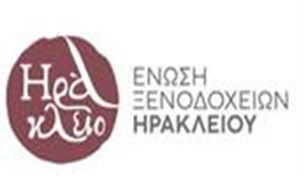 Ηράκλειο10 Απριλίου 2020Αξιότιμον Δήμαρχο & Δημοτικό ΣυμβούλιοΔήμου  ………………………………Αξιότιμε κ. Δήμαρχε,Σεβαστά Μέλη του Δημοτικού  Συμβουλίου,Όπως προκύπτει από το νόμο και όπως παγίως δέχεται η νομολογία το τέλος καθαριότητας έχει ανταποδοτικό χαρακτήρα , δεδομένου ότι στους υπόχρεους για την καταβολή του ο δήμος προσφέρει ειδική και συγκεκριμένη αντιπαροχή : την υπηρεσία καθαριότητας και αποκομιδής απορριμμάτων.Το ύψος του τέλους καθαριότητας πρέπει να είναι ανάλογο του κόστους παροχής της αντίστοιχης υπηρεσίας και να προσδιορίζεται αντικειμενικά με κριτήριο το βαθμό χρήσεως της υπηρεσίας από κάθε κατηγορία υπόχρεων. Τούτο ορίζεται και ρητά άλλωστε με τη διάταξη της παρ.3 του άρθρου 25 του Ν.2539/97 σύμφωνα με την οποία οι δήμοι μπορούν να επιβάλλουν ανταποδοτικά τέλη ανάλογα με το λειτουργικό κόστος παροχής των αντίστοιχων εξυπηρετήσεων.Εάν το ποσό του καταβαλλόμενου τέλους είναι προφανώς δυσανάλογο σε σχέση με το κόστος της παρεχόμενης υπηρεσίας συντρέχει ανεπίτρεπτη συνταγματικά περίπτωση δημοτικής φορολογίας.Ουσιώδη στοιχεία του τέλους όπως ο φορολογικός συντελεστής ρυθμίζονται με τυπικές διοικητικές πράξεις (απόφαση δημοτικού συμβουλίου) οι οποίες δεν πρέπει να υπερβαίνουν τα ακραία όρια της εξουσίας και να μην θεσπίζουν αδικαιολόγητες ρυθμίσεις που αντιβαίνουν στο κοινό περί δικαίου αίσθημα.Λαμβάνοντας υπόψη τα παραπάνω και με τα δεδομένα ότι :1)   Ο μέγιστα πληττόμενος κλάδος στην τρέχουσα συγκυρία είναι ο ξενοδοχειακός  2)   Οι άμεσοι και έμμεσοι φόροι έχουν αυξηθεί κατακόρυφα.3)   Επιχειρήσεις και καταστήματα καθημερινά κλείνουν4)   Ειδικά οι εποχικές επιχειρήσεις δεν παράγουν απορρίμματα κατά το διάστημα που παραμένουν κλειστές5)   Το άρθρο 37 , παράγραφος 9 , του συνημμένου ΦΕΚ ( ΠΝΠ 20/3/20 ) σας δίνει το δικαίωμα να απαλλάξετε τις πληττόμενες επιχειρήσεις από Δημοτικά ΤέληΣας προτρέπουμε να ακολουθήσετε το παράδειγμα των παρακάτω δήμων που αγωνιούν για το μέλλον των πολιτών και των επιχειρήσεων που εδρεύουν στα γεωγραφικά τους όρια. Δήμος Αθηναίων http://www.cityofathens.gr/node/34718Δήμος Θεσσαλονίκηςhttps://thessaloniki.gr/%ce%b4%ce%ad%cf%83%ce%bc%ce%b7-%ce%bc%ce%ad%cf%84%cf%81%cf%89%ce%bd-%ce%bf%ce%b9%ce%ba%ce%bf%ce%bd%ce%bf%ce%bc%ce%b9%ce%ba%ce%ae%cf%82-%ce%b5%ce%bb%ce%ac%cf%86%cf%81%cf%85%ce%bd%cf%83%ce%b7%cf%82/  Δήμος Λάρισαςhttps://www.eleftheria.gr/%CE%B8%CE%B5%CF%83%CF%83%CE%B1%CE%BB%CE%AF%CE%B1/item/254788-%CE%B1%CE%BD%CE%B1%CF%83%CF%84%CE%AD%CE%BB%CE%BB%CE%B5%CE%B9-%CE%B4%CE%B7%CE%BC%CE%BF%CF%84%CE%B9%CE%BA%CE%AC-%CF%84%CE%AD%CE%BB%CE%B7,-%CF%83%CF%84%CE%B1%CE%BC%CE%B1%CF%84%CE%AC-%CF%84%CF%81%CE%BF%CF%86%CE%B5%CE%AF%CE%B1-%CE%BA%CE%B1%CE%B9-%CE%B4%CE%AF%CE%B4%CE%B1%CE%BA%CF%84%CF%81%CE%B1.html   4)  Δήμος Μεσσολογγίουhttps://www.agriniopress.gr/apallages-teli-mesologgi/Σας Ευχαριστούμε εκ των προτέρων για την θετική σας απόφαση.Με εκτίμησηΓια το Διοικητικό Συμβούλιο της ΕΝΩΣΗΣ ΞΕΝΟΔΟΧΕΙΩΝ ΗΡΑΚΛΕΙΟΥΟ Πρόεδρος                                                 Ο Γ. ΓραμματέαςΝίκος Χαλκιαδάκης                              Αλέξανδρος ΑγγελόπουλοςΑθηνάς 18 – 71306 ,  Ηράκλειο   Κρήτης       Τηλ.: 2810 288905 , 288108   Fax.: 2810 287975                                                               www.heraklion-hotels.gr    e-mail:info@heraklion-hotels.gr